Общественный совет по независимой оценке качества в учреждениях культуры Сосновского муниципального районаПРОТОКОЛ23.04.2015 г.	№2с. Долго деревенское, РДКЗаседания Общественного совета по независимой оценки качествадеятельности учреждений культуры Сосновского муниципального районаВремя проведения заседания: 18-00ч.Присутствовали: Тележенко Ольга Семеновна - председатель районного профсоюза работников образования, член Общественного совета; Белобровка Галина Юрьевна, председатель районного профсоюза работников культуры, член Общественного совета; Дмитришина Татьяна Ивановна - заслуженный работник культуры, председатель Общественного совета; Гудинов Виктор Сергеевич - председатель общественной организации ветеранов (пенсионеров) войны, труда, вооруженных сил и правоохранительных органов Сосновского муниципального района Челябинской области, член Общественного совета; Кайбелев Руслан Газинурович - представитель районного Совета - молодежи, член Общественного совета; Махнина Анна Александровна - представитель СМИ, член Общественного совета.Так же присутствуют начальник Отдела культуры Т.И. Маркина, руководителиучреждений культуры района.Из 7 членов общественного совета прибыли 6. Заседание правомочно.Повестка дня:1. Доклад начальника Отдела культуры Маркиной Т.И. на тему «Мониторинг предоставления услуг населениюмуниципальным бюджетным учреждением культуры «Межпоселенческое социально культурное объединение".2. Обозначить повестку следующего заседания.По первому вопросу слушали: начальника Отдела культуры Т.И. Маркину. Обсуждение доклада:Махнина А.А.: Почему холодно в помещении Саккуловского СДК? В анкете пожаловались жители, которые посещают клуб.Скоков А.М. - директор МБУК МСКО: мы знаем об этой ситуации, так же знает Глава поселения. После ремонта ДК не греют батарее в части здания. Несколько раз уже выезжали специалисты, пока разобраться не могут. Перед началом нового отопительного сезона мы возобновим решение данной проблемы.Дмитришина Т.И.: Вопрос руководителям КДУ: почему проблематично заполнять залы для мероприятий? Почему не ходит зритель на приезжие концерты?Винтер С .Р. - заведующая Трубненским СДК: мы афиши делаем, лично ходим приглашаем, обещают, но в день мероприятия находятся какие-то другие дела.Тележенко О.С.:	нужно	делать афиши яркими, красочными дляпривлечения внимания к мероприятию. Привлекать руководителей СОШ, детских садов на мероприятия для организации детей. В этом плане вы, как руководитель, не доработали. Я пообщаюсь с руководителями наших образовательных учреждений, чтобы они активнее участвовали в проводимых ДК мероприятиях. Рассмотрите вопрос об организации дискотек для молодежи.Кайбелев Р.Г.: Высказал противоположное мнение о дискотеках. О том, что дискотеки не организовывают молодежь в нравственном направлении.А так же предложил организовывать тематические вечера и проводить их не только в праздничные даты. О погрешностях в показателях - это норма, приятно, что люди не равнодушны к делам и проблемам своего поселения. Из показателей видно, что мониторинг оценки качества услуг проходил честно.Был вопрос по ценообразованию. По его мнению, концерты должны быть оплачены. Сколько бы ни стоил билет, народ все равно будет идти на концерты. Если не хватает места в актовом зале ДК при оплате билетов, то бесплатно совсем не где будет даже стоять.Дмитришина Т.П. Предложила налаживать тесные контакты с завучами по воспитательной работе СОШ. Отметила, что приятно видеть высокие показатели работы учреждений культуры. Это говорит о том, что народ доверяет и с удовольствием идет на мероприятия в ДК.Решили:Принять к сведению доклад. Поблагодарить руководителей ДК за хорошую работу.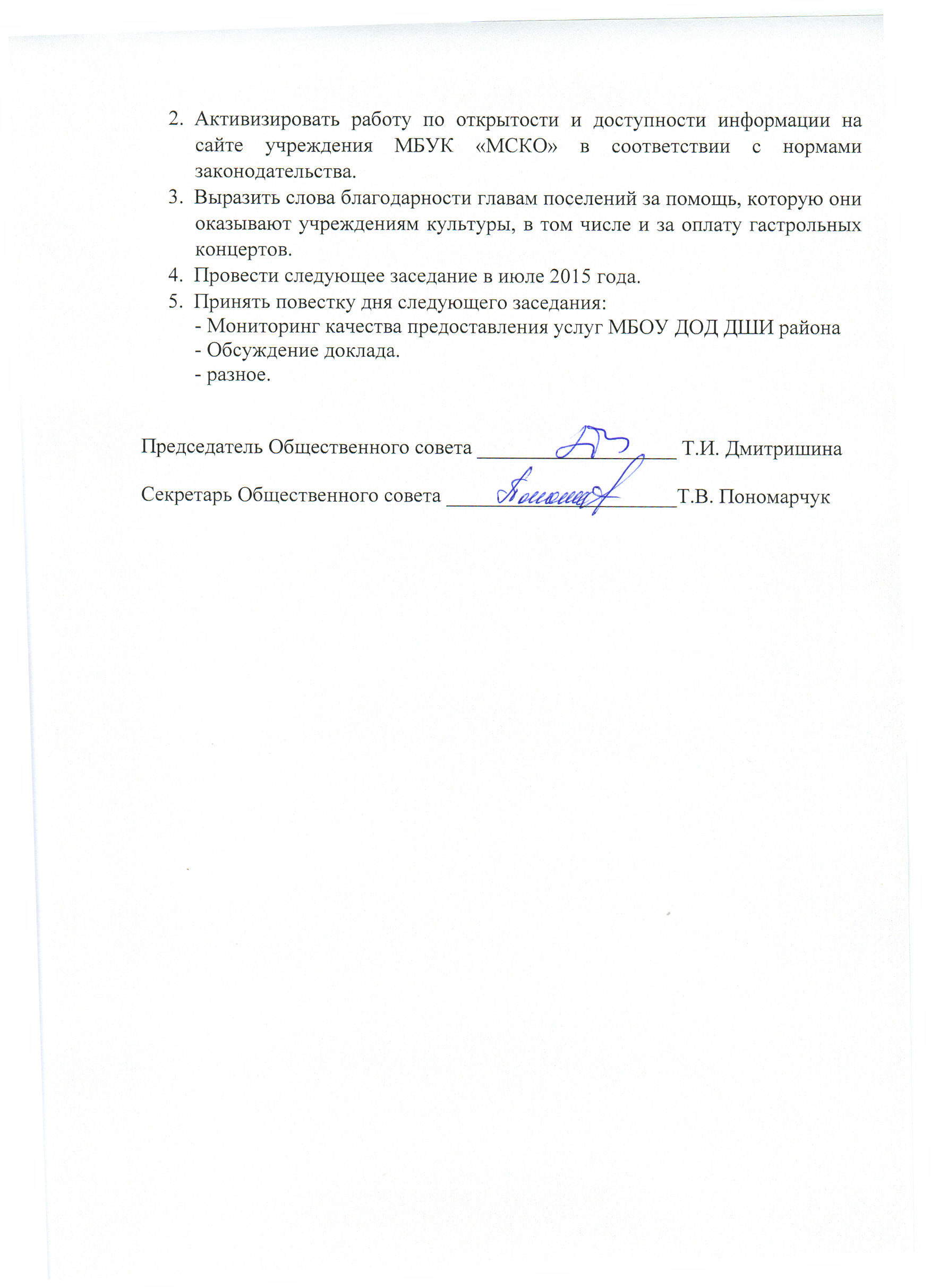 